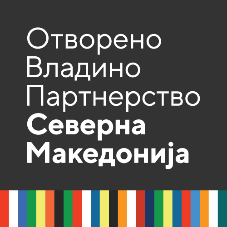 ОБРАЗЕЦ ЗА ДОСТАВА НА ПРЕДЛОГ ЗАЛОЖБИ-НАП 5, 2021-2023-Тема (наведете го називот)Темата опфаќа широки владини прашања и обврски (на пр. добро владеење, пристап до информации и отворени податоци, испорака на услуги, спречување корупција а имаат за цел да опфатат поконкретни сектори како што се финансии, здравство, образование, локална самоуправа, животна средина итн.)Темата содржи една или повеќе заложби.Тема (наведете го називот)Темата опфаќа широки владини прашања и обврски (на пр. добро владеење, пристап до информации и отворени податоци, испорака на услуги, спречување корупција а имаат за цел да опфатат поконкретни сектори како што се финансии, здравство, образование, локална самоуправа, животна средина итн.)Темата содржи една или повеќе заложби.Тема (наведете го називот)Темата опфаќа широки владини прашања и обврски (на пр. добро владеење, пристап до информации и отворени податоци, испорака на услуги, спречување корупција а имаат за цел да опфатат поконкретни сектори како што се финансии, здравство, образование, локална самоуправа, животна средина итн.)Темата содржи една или повеќе заложби.Тема (наведете го називот)Темата опфаќа широки владини прашања и обврски (на пр. добро владеење, пристап до информации и отворени податоци, испорака на услуги, спречување корупција а имаат за цел да опфатат поконкретни сектори како што се финансии, здравство, образование, локална самоуправа, животна средина итн.)Темата содржи една или повеќе заложби.Тема (наведете го називот)Темата опфаќа широки владини прашања и обврски (на пр. добро владеење, пристап до информации и отворени податоци, испорака на услуги, спречување корупција а имаат за цел да опфатат поконкретни сектори како што се финансии, здравство, образование, локална самоуправа, животна средина итн.)Темата содржи една или повеќе заложби.Тема (наведете го називот)Темата опфаќа широки владини прашања и обврски (на пр. добро владеење, пристап до информации и отворени податоци, испорака на услуги, спречување корупција а имаат за цел да опфатат поконкретни сектори како што се финансии, здравство, образование, локална самоуправа, животна средина итн.)Темата содржи една или повеќе заложби.Име на заложба (наведете заложба) (на пр. Пристап до правда на маргинализирани групи граѓани) Почетен и краен датум на обврската (на пр. 30 март 2021 – 31 март 2023)Име на заложба (наведете заложба) (на пр. Пристап до правда на маргинализирани групи граѓани) Почетен и краен датум на обврската (на пр. 30 март 2021 – 31 март 2023)Име на заложба (наведете заложба) (на пр. Пристап до правда на маргинализирани групи граѓани) Почетен и краен датум на обврската (на пр. 30 март 2021 – 31 март 2023)Име на заложба (наведете заложба) (на пр. Пристап до правда на маргинализирани групи граѓани) Почетен и краен датум на обврската (на пр. 30 март 2021 – 31 март 2023)Име на заложба (наведете заложба) (на пр. Пристап до правда на маргинализирани групи граѓани) Почетен и краен датум на обврската (на пр. 30 март 2021 – 31 март 2023)Име на заложба (наведете заложба) (на пр. Пристап до правда на маргинализирани групи граѓани) Почетен и краен датум на обврската (на пр. 30 март 2021 – 31 март 2023)Кој јавен проблем  се адресира со заложбата?Кој јавен проблем  се адресира со заложбата?Кој јавен проблем  се адресира со заложбата?Накусо опишете ја моменталната состојба во областа и проблемот кој се адресира со предлог заложбатаДадете опис на социјалните, економските, политичките или проблеми кои се однесуваат животната средина а се предмет на предлог заложбатаСе препорачува да се вклучат основни податоци (baseline data) и факти за проблемот Накусо опишете ја моменталната состојба во областа и проблемот кој се адресира со предлог заложбатаДадете опис на социјалните, економските, политичките или проблеми кои се однесуваат животната средина а се предмет на предлог заложбатаСе препорачува да се вклучат основни податоци (baseline data) и факти за проблемот Накусо опишете ја моменталната состојба во областа и проблемот кој се адресира со предлог заложбатаДадете опис на социјалните, економските, политичките или проблеми кои се однесуваат животната средина а се предмет на предлог заложбатаСе препорачува да се вклучат основни податоци (baseline data) и факти за проблемот Главна цел на заложбатаГлавна цел на заложбатаГлавна цел на заложбатаОпишете што вклучува заложбата, Наведете ги  очекуваните резултати Наведете ја општата целОпишете што вклучува заложбата, Наведете ги  очекуваните резултати Наведете ја општата целОпишете што вклучува заложбата, Наведете ги  очекуваните резултати Наведете ја општата целКако заложбата  ќепридонесе за решавање на јавниотпроблем?Како заложбата  ќепридонесе за решавање на јавниотпроблем?Како заложбата  ќепридонесе за решавање на јавниотпроблем?● Опишете како заложбата ќе придонесе за решавање на проблемот односно како ќе ја смени владината/иинституционалната практика на делување во насока на решавање на проблемот Совет: Со цел да го направите ова, објаснете како ќе се спроведе заложбата. Обезбедете јасен опис за тоа како достигнувањата (дел од оваа заложба) ќе се спроведат за да се добијат очекуваните резултати и да се постигне поставената цел, односно како реализацијата на достигнувањата ќе придонесат за решавање на утврдениот јавен проблем.● Опишете како заложбата ќе придонесе за решавање на проблемот односно како ќе ја смени владината/иинституционалната практика на делување во насока на решавање на проблемот Совет: Со цел да го направите ова, објаснете како ќе се спроведе заложбата. Обезбедете јасен опис за тоа како достигнувањата (дел од оваа заложба) ќе се спроведат за да се добијат очекуваните резултати и да се постигне поставената цел, односно како реализацијата на достигнувањата ќе придонесат за решавање на утврдениот јавен проблем.● Опишете како заложбата ќе придонесе за решавање на проблемот односно како ќе ја смени владината/иинституционалната практика на делување во насока на решавање на проблемот Совет: Со цел да го направите ова, објаснете како ќе се спроведе заложбата. Обезбедете јасен опис за тоа како достигнувањата (дел од оваа заложба) ќе се спроведат за да се добијат очекуваните резултати и да се постигне поставената цел, односно како реализацијата на достигнувањата ќе придонесат за решавање на утврдениот јавен проблем.Зошто оваа заложба е релевантна за вредностите на ОВП?Зошто оваа заложба е релевантна за вредностите на ОВП?Зошто оваа заложба е релевантна за вредностите на ОВП?Откако ќе ги прегледате прашањата од подолу, дадете информации за поврзаноста и релевантноста на вашата предлог заложба со вредностите на ОВП:ЗАЛОЖБАТА Е ВАЖНА ЗА ТРАНСПАРЕНТНОСТА ДА/НЕ Одговорете дали заложбата:овозможува пристап до нови и повеќе информации, го подобрува квалитетот на информациитеја подобрува пристапноста до информации до јавноста, или овозможува право на информации? Доколку одговорот е ДА, заложбата е важна за ТРАНСПАРЕНТНОСТА.ЗАЛОЖБАТА Е ВАЖНА ЗА ГРАЃАНСКОТО УЧЕСТВОДА/НЕОдговорете дали заложба: создава или ги подобрува можностите и условите за јавното учество и влијание во креирањето на одлуките создава или ја подобруваовозможувачката околина за граѓанското општествоДоколку одговорот е ДА, заложбата е важна за ГРАЃАНСКАТА УЧЕСТВО.ЗАЛОЖБАТА Е ВАЖНА ЗА ЈАВНА ОТЧЕТНОСТДА/НЕОдговорете дали заложба:создава или ги подобрува правилата, прописите и механизмите за јавна одговорност на функционеритеАко одговорот е ДА, обврската е важна за ЈАВНОСТА ОТЧЕТНОСТОткако ќе ги прегледате прашањата од подолу, дадете информации за поврзаноста и релевантноста на вашата предлог заложба со вредностите на ОВП:ЗАЛОЖБАТА Е ВАЖНА ЗА ТРАНСПАРЕНТНОСТА ДА/НЕ Одговорете дали заложбата:овозможува пристап до нови и повеќе информации, го подобрува квалитетот на информациитеја подобрува пристапноста до информации до јавноста, или овозможува право на информации? Доколку одговорот е ДА, заложбата е важна за ТРАНСПАРЕНТНОСТА.ЗАЛОЖБАТА Е ВАЖНА ЗА ГРАЃАНСКОТО УЧЕСТВОДА/НЕОдговорете дали заложба: создава или ги подобрува можностите и условите за јавното учество и влијание во креирањето на одлуките создава или ја подобруваовозможувачката околина за граѓанското општествоДоколку одговорот е ДА, заложбата е важна за ГРАЃАНСКАТА УЧЕСТВО.ЗАЛОЖБАТА Е ВАЖНА ЗА ЈАВНА ОТЧЕТНОСТДА/НЕОдговорете дали заложба:создава или ги подобрува правилата, прописите и механизмите за јавна одговорност на функционеритеАко одговорот е ДА, обврската е важна за ЈАВНОСТА ОТЧЕТНОСТОткако ќе ги прегледате прашањата од подолу, дадете информации за поврзаноста и релевантноста на вашата предлог заложба со вредностите на ОВП:ЗАЛОЖБАТА Е ВАЖНА ЗА ТРАНСПАРЕНТНОСТА ДА/НЕ Одговорете дали заложбата:овозможува пристап до нови и повеќе информации, го подобрува квалитетот на информациитеја подобрува пристапноста до информации до јавноста, или овозможува право на информации? Доколку одговорот е ДА, заложбата е важна за ТРАНСПАРЕНТНОСТА.ЗАЛОЖБАТА Е ВАЖНА ЗА ГРАЃАНСКОТО УЧЕСТВОДА/НЕОдговорете дали заложба: создава или ги подобрува можностите и условите за јавното учество и влијание во креирањето на одлуките создава или ја подобруваовозможувачката околина за граѓанското општествоДоколку одговорот е ДА, заложбата е важна за ГРАЃАНСКАТА УЧЕСТВО.ЗАЛОЖБАТА Е ВАЖНА ЗА ЈАВНА ОТЧЕТНОСТДА/НЕОдговорете дали заложба:создава или ги подобрува правилата, прописите и механизмите за јавна одговорност на функционеритеАко одговорот е ДА, обврската е важна за ЈАВНОСТА ОТЧЕТНОСТДополнителни информацииДополнителни информацииДополнителни информацииИскористете го овој дополнителен, изборен простор за да обезбедите други корисни информации, на пример:Потребен/обезбеден буџет за спроведување на заложбатаВрска со други владини програми, Националниот развоен план или други секторски / локални плановиВрска со Стратегија за борба против корупција, Целите за одржливиот развој на ОН и другоИскористете го овој дополнителен, изборен простор за да обезбедите други корисни информации, на пример:Потребен/обезбеден буџет за спроведување на заложбатаВрска со други владини програми, Националниот развоен план или други секторски / локални плановиВрска со Стратегија за борба против корупција, Целите за одржливиот развој на ОН и другоИскористете го овој дополнителен, изборен простор за да обезбедите други корисни информации, на пример:Потребен/обезбеден буџет за спроведување на заложбатаВрска со други владини програми, Националниот развоен план или други секторски / локални плановиВрска со Стратегија за борба против корупција, Целите за одржливиот развој на ОН и другоБр.Достигнување(наведете активности кои ќе придонесат за остварување на заложбата)индикатори (внесете мерливи индикатори/ одредници за следење и  проверка на реализација на достигнувањата)Носител на активност (владина институција, ГО или друго)Датум на започнувањеДатум на завршување Наведете доколку имате информации дали за предлог заложбата е нова или тековна заложба(Тековните заложби може да ги најдете во НАП4)Наведете доколку имате информации дали за предлог заложбата е нова или тековна заложба(Тековните заложби може да ги најдете во НАП4)Наведете доколку имате информации дали за предлог заложбата е нова или тековна заложба(Тековните заложби може да ги најдете во НАП4)Водечка институција за спроведувањеВодечка институција за спроведувањеВодечка институција за спроведувањеНаведете ја институцијата која ја препознавате како потенцијално надлежна за спроведување на заложбата Наведете ја институцијата која ја препознавате како потенцијално надлежна за спроведување на заложбата Наведете ја институцијата која ја препознавате како потенцијално надлежна за спроведување на заложбата Име на одговорно лице во агенцијата за спроведувањеИме на одговорно лице во агенцијата за спроведувањеИме на одговорно лице во агенцијата за спроведувањеСе пополнува од страна на надлежните институции во подоцнежна фазаСе пополнува од страна на надлежните институции во подоцнежна фазаСе пополнува од страна на надлежните институции во подоцнежна фазаФункција, ОдделениеФункција, ОдделениеФункција, ОдделениеСе пополнува од страна на надлежните институции во подоцнежна фазаСе пополнува од страна на надлежните институции во подоцнежна фазаСе пополнува од страна на надлежните институции во подоцнежна фазаEmailEmailEmailСе пополнува од страна на надлежните институции во подоцнежна фазаСе пополнува од страна на надлежните институции во подоцнежна фазаСе пополнува од страна на надлежните институции во подоцнежна фазаТелефонТелефонТелефонСе пополнува од страна на надлежните институции во подоцнежна фазаСе пополнува од страна на надлежните институции во подоцнежна фазаСе пополнува од страна на надлежните институции во подоцнежна фазаДруги вклучени субјектиДруги вклучени субјектиВладини министерства, одделение/агенцијаСе наведуваат/предлагаат  институции за кои сметате дека е важни за имплементација на заложбатаСе наведуваат/предлагаат  институции за кои сметате дека е важни за имплементација на заложбатаСе наведуваат/предлагаат  институции за кои сметате дека е важни за имплементација на заложбатаДруги вклучени субјектиДруги вклучени субјектиВладини министерства, одделение/агенцијаСе наведуваат/предлагаат  институции за кои сметате дека е важни за имплементација на заложбатаСе наведуваат/предлагаат  институции за кои сметате дека е важни за имплементација на заложбатаСе наведуваат/предлагаат  институции за кои сметате дека е важни за имплементација на заложбатаДруги вклучени субјектиДруги вклучени субјектиВладини министерства, одделение/агенцијаСе наведуваат/предлагаат  институции за кои сметате дека е важни за имплементација на заложбатаСе наведуваат/предлагаат  институции за кои сметате дека е важни за имплементација на заложбатаСе наведуваат/предлагаат  институции за кои сметате дека е важни за имплементација на заложбатаДруги вклучени субјектиДруги вклучени субјектиВладини министерства, одделение/агенцијаСе наведуваат/предлагаат  институции за кои сметате дека е важни за имплементација на заложбатаСе наведуваат/предлагаат  институции за кои сметате дека е важни за имплементација на заложбатаСе наведуваат/предлагаат  институции за кои сметате дека е важни за имплементација на заложбатаДруги вклучени субјектиДруги вклучени субјектиВладини министерства, одделение/агенцијаСе наведуваат/предлагаат  институции за кои сметате дека е важни за имплементација на заложбатаСе наведуваат/предлагаат  институции за кои сметате дека е важни за имплементација на заложбатаСе наведуваат/предлагаат  институции за кои сметате дека е важни за имплементација на заложбатаДруги вклучени субјектиДруги вклучени субјектиГраѓански организации, приватен сектор, мултилатерални  и работни групи  Се наведуваат/предлагаат други субјекти за кои сметате дека е важни за спроведување на заложбата Се наведуваат/предлагаат други субјекти за кои сметате дека е важни за спроведување на заложбата Се наведуваат/предлагаат други субјекти за кои сметате дека е важни за спроведување на заложбатаДруги вклучени субјектиДруги вклучени субјектиГраѓански организации, приватен сектор, мултилатерални  и работни групи  Се наведуваат/предлагаат други субјекти за кои сметате дека е важни за спроведување на заложбата Се наведуваат/предлагаат други субјекти за кои сметате дека е важни за спроведување на заложбата Се наведуваат/предлагаат други субјекти за кои сметате дека е важни за спроведување на заложбатаДруги вклучени субјектиДруги вклучени субјектиГраѓански организации, приватен сектор, мултилатерални  и работни групи  Се наведуваат/предлагаат други субјекти за кои сметате дека е важни за спроведување на заложбата Се наведуваат/предлагаат други субјекти за кои сметате дека е важни за спроведување на заложбата Се наведуваат/предлагаат други субјекти за кои сметате дека е важни за спроведување на заложбатаДруги вклучени субјектиДруги вклучени субјектиГраѓански организации, приватен сектор, мултилатерални  и работни групи  Се наведуваат/предлагаат други субјекти за кои сметате дека е важни за спроведување на заложбата Се наведуваат/предлагаат други субјекти за кои сметате дека е важни за спроведување на заложбата Се наведуваат/предлагаат други субјекти за кои сметате дека е важни за спроведување на заложбатаДруги вклучени субјектиДруги вклучени субјектиГраѓански организации, приватен сектор, мултилатерални  и работни групи  Се наведуваат/предлагаат други субјекти за кои сметате дека е важни за спроведување на заложбата Се наведуваат/предлагаат други субјекти за кои сметате дека е важни за спроведување на заложбата Се наведуваат/предлагаат други субјекти за кои сметате дека е важни за спроведување на заложбата